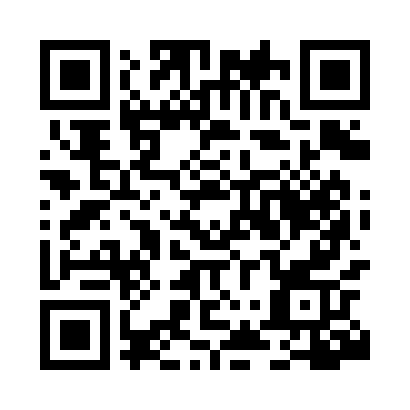 Prayer times for Yevlakh, AzerbaijanWed 1 May 2024 - Fri 31 May 2024High Latitude Method: NonePrayer Calculation Method: Muslim World LeagueAsar Calculation Method: ShafiPrayer times provided by https://www.salahtimes.comDateDayFajrSunriseDhuhrAsrMaghribIsha1Wed4:055:5012:484:407:489:262Thu4:035:4912:484:407:499:283Fri4:015:4712:484:407:509:294Sat4:005:4612:484:417:519:315Sun3:585:4512:484:417:529:326Mon3:565:4412:484:417:539:347Tue3:555:4312:484:417:549:358Wed3:535:4212:484:427:559:369Thu3:515:4012:484:427:569:3810Fri3:505:3912:484:427:579:3911Sat3:485:3812:484:427:589:4112Sun3:475:3712:484:437:599:4213Mon3:455:3612:484:438:009:4414Tue3:435:3512:484:438:019:4515Wed3:425:3412:484:448:029:4716Thu3:405:3312:484:448:039:4817Fri3:395:3312:484:448:049:5018Sat3:385:3212:484:448:059:5119Sun3:365:3112:484:458:059:5320Mon3:355:3012:484:458:069:5421Tue3:345:2912:484:458:079:5522Wed3:325:2812:484:458:089:5723Thu3:315:2812:484:468:099:5824Fri3:305:2712:484:468:109:5925Sat3:295:2612:484:468:1110:0126Sun3:275:2612:494:478:1210:0227Mon3:265:2512:494:478:1210:0328Tue3:255:2512:494:478:1310:0429Wed3:245:2412:494:478:1410:0630Thu3:235:2412:494:488:1510:0731Fri3:225:2312:494:488:1610:08